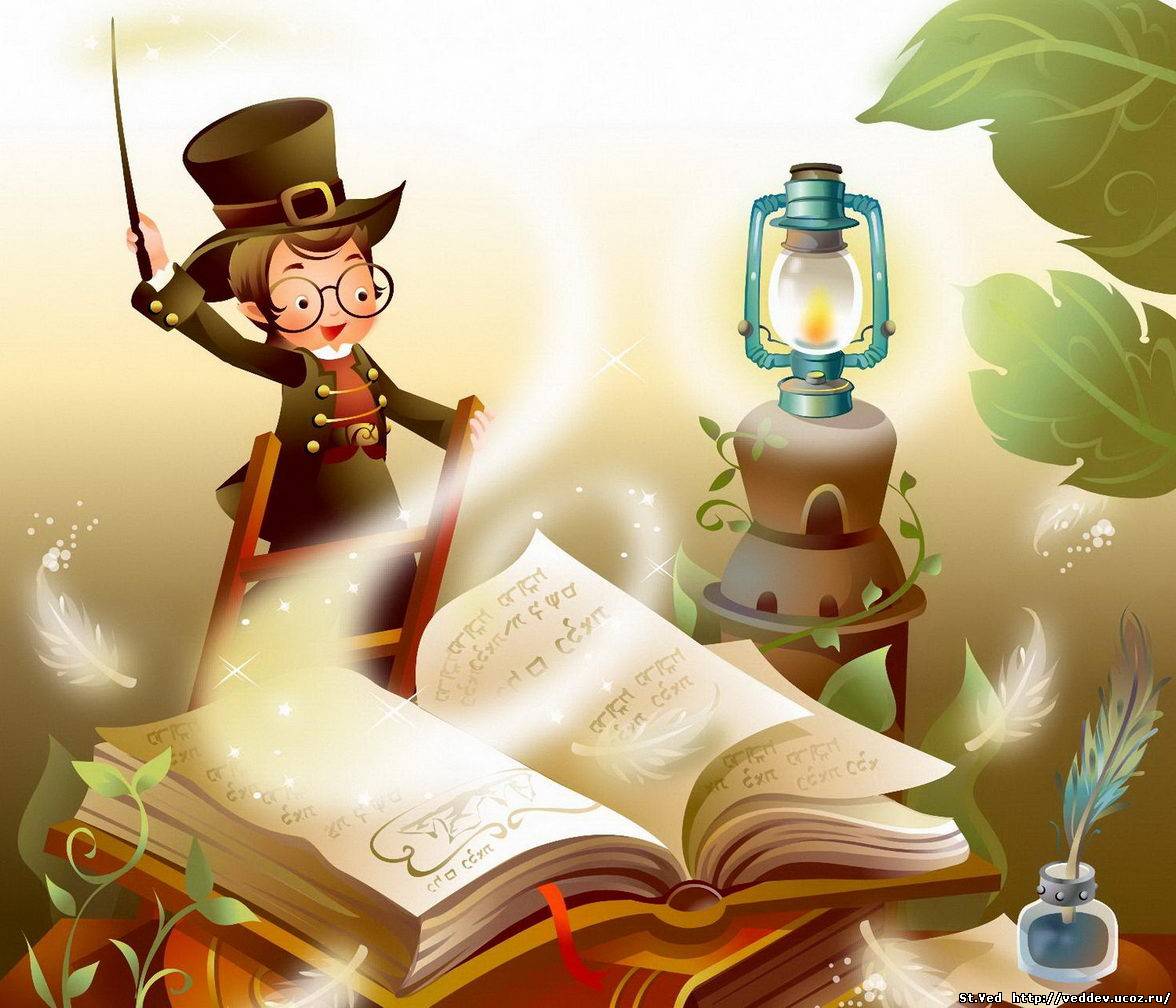 Проект «Что за прелесть эти сказки»«Сказка – великая духовная культура народа, которую мы собираем по крохам, и через сказку раскрывается перед нами тысячелетняя история народа».                                                                                                       Л.ТолстойЦель проекта: Повысить интерес детей к книге, привлечь внимание родителей к значению и важности книг в процессе воспитания детей.Задачи: Способствовать формированию интереса к чтению книг. Приобщить к традициям русского народа, к непрерывному общекультурному совершенствованию. Систематизировать и углубить знания по теме: "Русские народные сказки. Познакомить детей с особенностями и структурой сказок.Учить понимать занимательность сюжетов сказок, особенность их языка.Развивать познавательную активность, связную речь, коммуникативные качества. Содействовать формированию нравственных качеств личности.  Создать условия для развития творческих способностей детей.- приобщать детей к процессу познания.- формировать представление о сказках.- привлекать к воспроизведению образов.Тип проекта: информационно-творческий.Срок: долгосрочный (январь-апрель)Участники: дети старшего дошкольного возраста, воспитатели, родители, логопед, музыкальный руководитель, педагог дополнительного образования по изобразительной деятельности, педагог дополнительного образования по хореографии,  инструктор по физической культуре.Актуальность: Овладение родным языком и  развитие речи, является одним из самых важных приобретений ребёнка в дошкольном детстве. Эта задача рассматривается в современном дошкольном воспитании как общая основа воспитания и обучения детей.  Л.С. Выготский писал: «Есть все фактические и теоретические основания утверждать, что не только интеллектуальное развитие ребёнка, но и формирование его характера, эмоций и личности в целом находится в непосредственной зависимости от речи».Самая благодатная почва, имеющая неограниченные развивающие и воспитывающие возможности – это русская народная сказка.Русские народные сказки раскрывают перед детьми меткость и выразительность языка, показывают, как богата родная речь юмором, живыми и образными выражениями. Поразительная мощь языкового творчества русского народа ни в чём не проявила себя с такой яркостью, как в народных сказках. Присущая им необычайная простота, яркость, образность, особенность повторно воспроизводить одни и те же речевые формы и образы позволяют выдвигать сказки как фактор развития связной речи детей.Сказки русского народа К.Д.Ушинский назвал первыми блестящими попытками народной педагогики. Они – сокровищница народной педагогики. В них содержатся педагогические идеи. Передовые русские педагоги всегда были сторонниками широкого использования сказок в своей работе.К сожалению, в настоящее время  все многогранные возможности этого направления  деятельности, не в полной мере используются педагогами.А в семье по большей части очень мало внимания уделяется чтению книг, рассказыванию сказок, беседам с ребенком. Современные дети находятся во власти компьютерных игр. Подрастающие поколение постепенно утрачивает духовно-нравственные ценности. Поэтому тема проекта «Что за прелесть - эти сказки» является актуальной.Дорогие ребята, читайте сказки, хотя они и являются поэтическим вымыслом, в них исключительной глубиной и силой проявляется национальный дух, это подлинная энциклопедия жизни русского народа. Они несут в себе вековые идеалы, отражают народный образ жизни во всем многообразии и многогранности!Планируемые результаты:1. Повышение эффективности работы по развитию связной речи детей.2. Обогащение словарного запаса детей.3. Использование детьми в своей речи элементов русского фольклора, сравнений, метафор, эпитетов и других средств образной выразительности.4. Умение играть в дидактические и настольно-печатные игры, разгадывать и составлять свои загадки, разгадывать кроссворды и ребусы по сказкам.5. Применение полученных знаний, умений и навыков в творческой деятельности.6. Театрализованное представление «Теремок»                                      I этап «Подготовительный»1. Изучение литературы по проектной деятельности.2. Подготовка методической литературы, иллюстрированных книг со сказками, иллюстраций и репродукций по сюжетам авторских и русских народных сказок.3. Разработка конспектов занятий, сценария викторины по теме «Что за прелесть эти сказки!»4. Обогащение развивающей среды:  центр читаем сами – внесение русских народных сказок, иллюстрированных разными художниками; иллюстраций, открыток с изображением героев сказок по мере изучения;центр речевого развития – внести дидактические и настольно-печатные игры по теме; изготовить театры (на фланелеграфе, плоскостной, настольный, на палочках, на ложках, Бибабо, пальчиковый, марионеток); игровой центр – маски, элементы костюмов героев сказок;центр изобразительной деятельности – раскраски с изображением сюжетов и героев сказок, материалы для творческих работ, образцы росписей, репродукции картин по сказкам; музыка – русские сарафаны и косоворотки для всех детей; центр физической активности - маски, нестандартное оборудование для подвижных игр.II этап «Информационно-творческий»                                    III этап «Заключительный»                                            Продукт проекта:1. Выставка творческих работ детей по сюжетам сказок (рисунки, аппликации, лепка).2. Выставка совместного творчества работ из бросового материала.3. Книжки-малышки «Сказка на новый лад» (дети и родители).4. Театры, сделанные руками детей, родителей, воспитателей и их помощников.6. Викторина «Что за прелесть эти сказки!» (дети и родители).7. Презентация «Что за прелесть эти сказки!».8. Фотографии и видео материалы, коллаж « Мы со сказкой дружим».9. Театрализованное представление сказки «Теремок».Литература:1. Антипина Е.А. «Театрализованная деятельность в детском саду: игры, упражнения, сценарии.» М.: ТЦ Сфера, 2003.2. Битютская Н.П. - автор-составитель. «Система педагогического проектирования: опыт работы, проекты». Издательство «Учитель». Волгоград, 2012.3. Джежелей О.В. «Колобок. Литературные игры и забавы» М.: «Просвещение», 1994.4. Доронова Т.Н. «Играем в театр: театрализованная деятельность детей 4-6 лет: метод. пособие для воспитателей дошкольного образовательного учреждения.»-2-е изд.-М.: Просвещение, 2005.5. Есаулова Н.А. «Конспекты занятий по красноречию». Учебно-методическое пособие. – М.: Центр педагогического образования, 2007.6. Картушина М.Ю. «Конспекты логоритмических занятий с детьми 5-6 лет» - М.: ТЦ Сфера, 2005.7. Кудрявцева Н.Ю. «Готовимся к празднику. Методика изготовления костюмов, кукол, декораций для детского спектакля.» - М.: Школьная Пресса, 2011.8. Маханева М.Д. «Театрализованные занятия в детском саду: Пособие для работников дошкольного учреждения.» - : М.: ТЦ «Сфера», 2001.9. Науменко Г.М. «Народное детское творчество: сборник фольклорных материалов» - М.: ЗАО Изд. Центрполиграф, 2001.10. Новиковская О.А. «Конспекты занятий по сказкам с детьми 5-6 лет»СПб.: «Паритет», 2007.11. Поляк Л.Я. «Театр сказок: сценарии в стихах для дошкольников по мотивам русских народных сказок.» - СПб.: «Детство-пресс», 2008.12. Смирнова О.Д. «Метод проектирования в детском саду. Образовательная область «Чтение художественной литературы» - М.: Издательство «Скрипторий 2003», 2011.13. Ушакова О.С., Гавриш Н.В. «Знакомим дошкольников с литературой: конспекты занятий» - М.: ТЦ Сфера, 2005.Дата                                Мероприятия  УчастникиПознавательное развитиеянварь 1.НОД  Познание. « Откуда азбука пошла». 2.НОД  Познание. «История  создания книги». 3.НОД  Развитие речи. Пересказ сказки «У    страха глаза велики».4.НОД Конструирование. «Мебель для медведей».воспитатели, дети старшей группы №.14, логопедфевраль1.НОД Познание. « Путешествие в страну фольклора»2.НОД Познание. Экскурсия в детскую библиотеку «Чудесная страна Библиотека»».3.НОД ФЭМП «Путешествие Колобка».4.НОД Конструирование.  «Веселые ложки».воспитатели, дети старшей группы №14,родители,логопедмарт1.НОД Развитие речи « Слово доброе о маме» на примере сказок «Морозко», «Хаврошечка».2.НОД Познание «Правила безопасности» на примере сказок « Волк и семеро козлят», «Кот, петух и лиса».3.НОД Познание ФЭМП «Друзья спешат на помощь» 4.НОД Развитие речи «Рассказывание сказок собственного сочинения».5.НОД Конструирование « Маски сказочных героев».воспитатели, дети старшей группы №14,родители, логопедДата                                Мероприятия  Участникиапрель1.НОД Познание «Волшебный сундучок» знакомство со свойствами металлических и деревянных предметов сказочных героев2.НОД  Познание ФЭМП «Путешествие в Игроград».3.НОД Развитие речи «Озорные стихи» ко  дню юмора и смеха.4.НОД Познание «Что за прелесть эти сказки» итоговое.5.НОД Конструирование «Ожившие сказки» бросовый материал.воспитатели, дети старшей группы №14, логопедРечевое развитие. Социально-коммуникативное развитие.Речевое развитие. Социально-коммуникативное развитие.Речевое развитие. Социально-коммуникативное развитие.январь1.Беседа с детьми, выявление их интересов, объёма знаний по теме «Книга», «Любимые сказки» (педагогическая диагностика на начальном этапе работы над проектом).2.Беседа о профессии библиотекарь.3.Организация сюжетно-ролевой игры «Библиотека»4.Инсценировка диалогов героев русских народных сказок.5.Настольные игры: «Сказочная тропинка», «Четвертый лишний», «Собери сказку».Воспитатели, дети старшей группы №14, родителиДата                                Мероприятия  Участникифевраль1.Заучивание стихов, потешек, поговорок.2.Игра-драматизация « У страха глаза велики»3.Беседа  «Сказка ложь, да в ней намек…»4.Разгадывание ребусов « Угадай, кто я».5. Настольные игры: «Любимые сказки»,          « Собери сказку», «Ассоциации».воспитатели, дети старшей группы №14март1.Сюжетно-ролевая игра  « Семья».2.Беседа «Чтобы ты сделал, если бы у тебя была волшебная палочка»3.Настольные игры: Пазлы «Сказки», кубики: «Герои сказок».4. Игра-драматизация сказки «Теремок»воспитатели, дети старшей группы №14,апрель1.Беседа « Как аукнется, так и откликнется».2. Сюжетно-ролевая игра «Театр».3.Вечер загадок и отгадок.4.Драматизация сказки «Теремок» (итоговое)5.Просмотр мультфильмов по любимым русским народным сказкам.6.Литературные игры, игровые программы «Сказочный калейдоскоп».воспитатели, дети старшей группы №14,музыкальный руководительДата                                Мероприятия  УчастникиХудожественно-эстетическое развитие.Художественно-эстетическое развитие.Художественно-эстетическое развитие.январь1.Рассматривание иллюстраций к русским народным сказкам художников-иллюстраторов Е. Рачёва, В. Конашевича.2.Рисование «Узоры  Мороза-Ивановича» 3.Аппликация «Сказочный домик» 4.Ручной труд «Мастерская бабушки  Арины».воспитатели, дети старшей группы №14, ПДО по ИЗОфевраль1.Рассматривание репродукций В. Васнецова «Алёнушка», «Иван-царевич на Сером волке».2. Лепка «Мои любимые герои».3.Аппликация «Сказочные буквы»4.Конструирование «Волшебные тарелочки»воспитатели, дети старшей группы №14, ПДО по ИЗОмарт1.Рисование «С волшебной кисточкой по русским народным сказкам».2.Слушание музыки из сказки «Снегурочка».3.Аппликация «Ложки для трёх медведей».4. Лепка «Пернатые, лохматые».воспитатели, дети старшей группы №14, ПДО по ИЗОДата                               Мероприятия  Участникиапрель1.Аппликация «Мы со сказкой дружим» (коллаж).2.Ручной труд «Книжкина больница».3.Лепка «Ожившие сказки».4.Рисование «Сказочный город».5.Выставка детских работ «Город мастеров».воспитатели, дети старшей группы №14, родители,ПДО по ИЗО,                        Художественная литератураянварь-апрель Чтение сказок: «Лисичка сестричка и волк», «Зимовье», «Сестрица Аленушка и братец   Иванушка», «Лисичка со скалочкой»,«Петушок и бобовое зернышко», «Морозко», «По щучьему велению», «Гуси лебеди», «Сивка-бурка». «Теремок» (в современной обработке) Заучивание загадок. Чтение и заучивание потешек, присказок,докучных сказок. Слушание аудио сказок.воспитатели, дети старшей группы №14Дата                               Мероприятия   Участники                       Физическое развитиеянварь-апрель 1.Подвижные игры: «Гуси-лебеди», «Золотые ворота», «Кошки-мышки», «Два Мороза», «Бабка Ёжка»;«Волк во рву», «У медведя во бору».2.Физминутки: (картотека)3.Пальчиковая  гимнастика (картотека)4.Спортивное развлечение на улице.(конспект) воспитатели, дети старшей группы №14,музыкальный руководитель, инструктор по физической культуре       Работа с родителямиянварь-апрель1. Вечер домашнего чтения.2.Творческие работы из природного материала, выполненные родителями и детьми дома.3. Составление сказок на новый лад, оформление книжек-малышек.4. Консультации: «Воспитание сказкой», « Десять почему надо читать», «Рюкзачок читателя».5.Родительское собрание на тему: «Время читать»6. Ширма «Растим будущего читателя».7. Изготовление родителями театров разных видов (для пальчикового театра, герои сказок на конусах, на фланелеграфе).8. Выставка книг.воспитатели, дети старшей группы №14,родители, работник библиотеки, старший воспитатель